Приложения 2Технологические карты.Пальма из сказки Айболит.

ЭТАП 1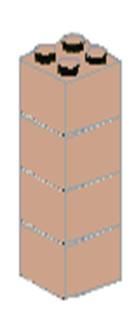 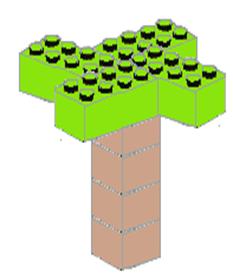 

ЭТАП 3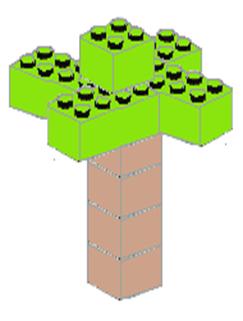 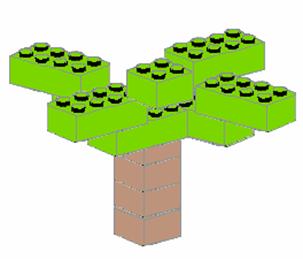 